S p o j e n á   k a t o l í c k a   š k o l a, Farská 19, 949 01 N i t r aGymnázium sv. Cyrila a Metoda, ZŠ sv. Svorada a Benedikta, Materská škola sv. anjelov strážcov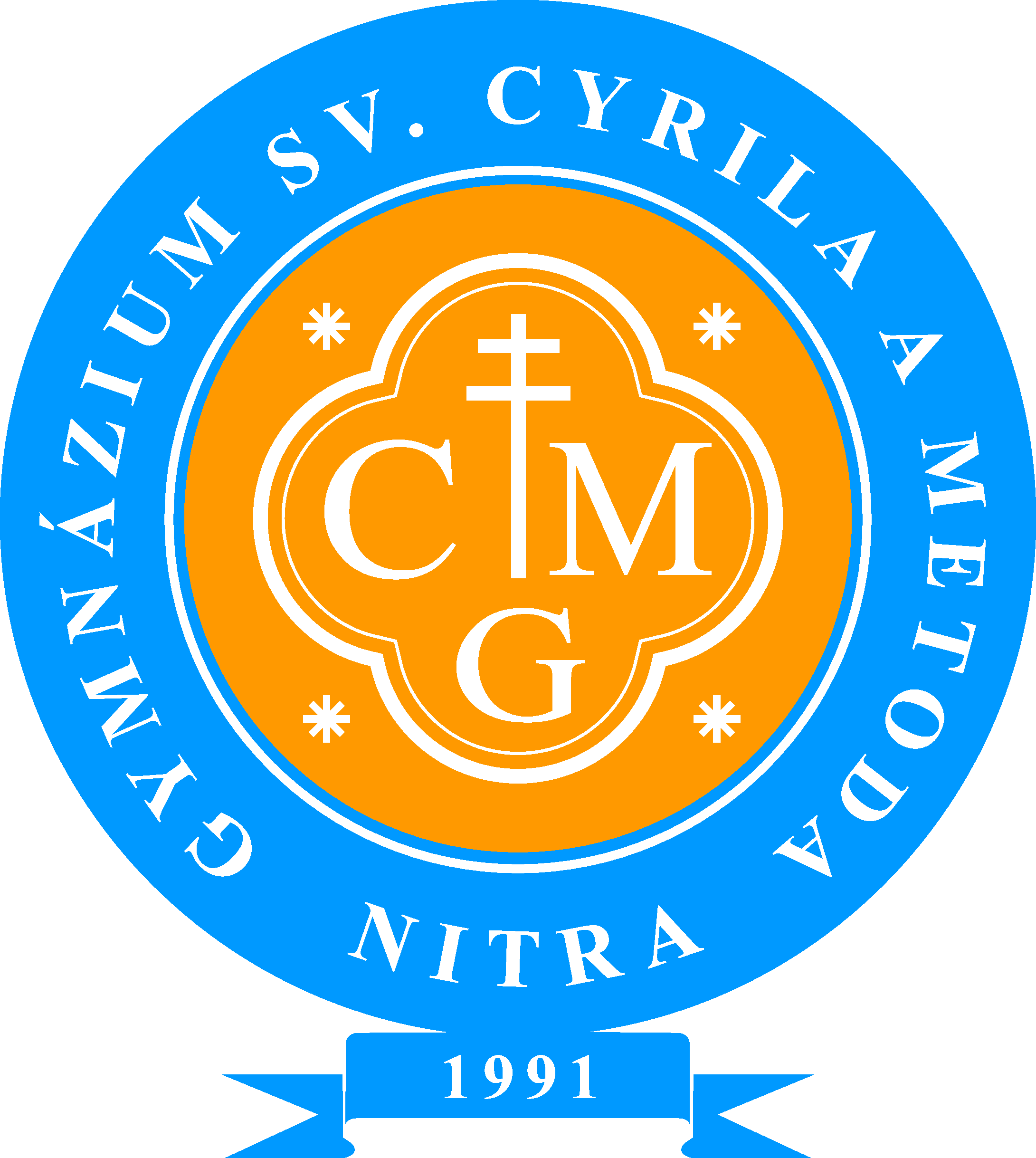 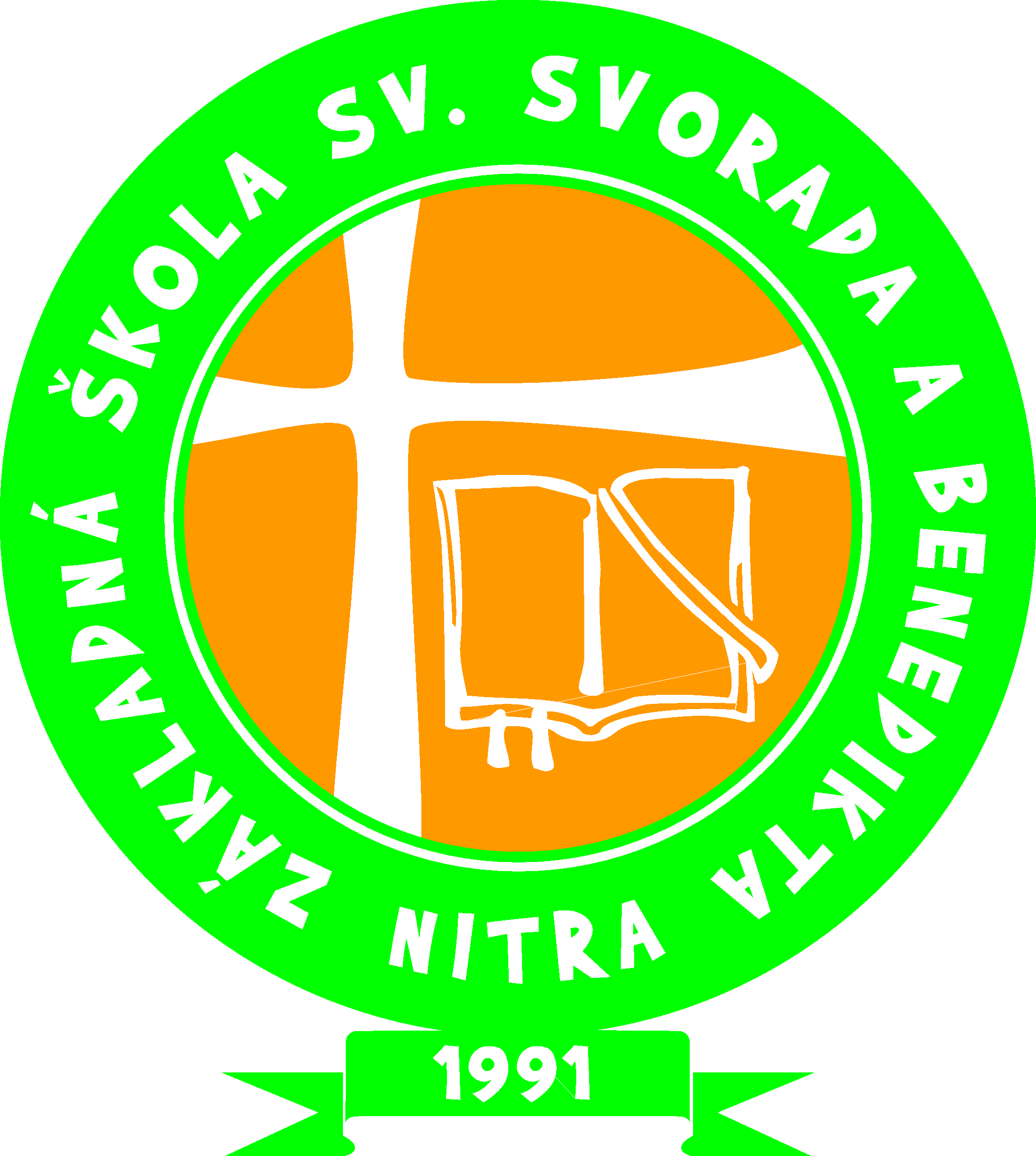 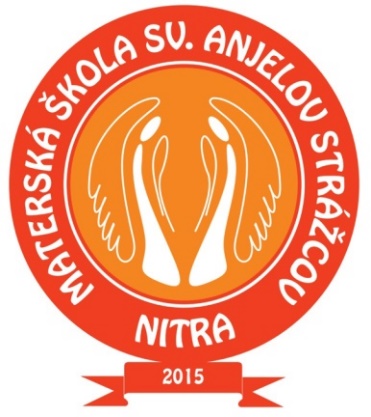 Pokyn riaditeľa školy na zabezpečenie prevádzky, vnútorného režimu a podmienok na zaistenie bezpečnosti a ochrany zdravia detí/žiakov školyv súvislosti so šírením COVID-19Oblasť platnosti:Pokyn je záväzný pre všetkých zamestnancov a žiakov: Spojenej katolíckej školy, Farská 19, 949 01 Nitra Zásady práce s vnútorným predpisomPridelenie vnútorného predpisuVnútorný predpis bol pridelený:Uloženie vnútorného predpisuPokyn je uložený u riaditeľa školy, zástupcov riaditeľa školy, vedúcich útvarov, v zborovni školy, na informačných nástenkách a  je  prístupný všetkým zamestnancom a žiakom školy.Oboznámenie s vnútorným predpisomZodpovedný vedúci zamestnanec organizačného útvaru je povinný bezodkladne po pridelení vnútorného predpisu zabezpečiť oboznámenie všetkých zamestnancov s vnútorným predpisom a zároveň informovať o tom, kde bude trvalo uložený.Pokyn je vydaný na základe manuálu  a usmernení Ministerstva školstva vedy výskumu a športu Slovenskej republiky (MŠVVaŠ SR)  a usmernení Úradu verejného zdravotníctva Slovenskej republiky (ďalej aj ako „RÚVZ“) a zriaďovateľa školy. Cieľom pokynu  je stanoviť základné prevádzkové podmienky v Spojenej katolíckej škole, Farská 19, 949 01 Nitra (ďalej len „spojená škola“) a v jej jednotlivých organizačných zložkách (materská škola, základná škola, školský klub detí,  gymnázium, školský internát, školská jedáleň) ) po dobu trvania pandémie ochorenia COVID-19 a potreby dodržiavania protiepidemiologických opatrení a odporúčaní. Upravuje základné prevádzkové podmienky školy, ktoré sú upravené nad rámec štandardných podmienok vyplývajúcich zo školských, hygienických, pracovnoprávnych a ďalších predpisov. Dokument predstavuje nadstavbu platných opatrení a bude podliehať pravidelnej aktualizácii. Aktualizácie budú realizované formou dodatkov k platnému  usmerneniu riaditeľa školy na základe aktuálnych epidemiologických opatrení, odporúčaní a rozhodnutí ÚVZ SR, MŠVVaŠ   a iných orgánov štátnej správy SR.  V prípade potreby riaditeľ v spolupráci so zriaďovateľom konzultuje s regionálnymi úradmi verejného zdravotníctva (ďalej len RÚVZ)  organizačné kroky v súlade s aktuálnymi hygienicko – epidemiologickými nariadeniami. Spojená škola bude jednotlivé ustanovenia realizovať podľa svojich možností na základe aktuálnych odporúčaní vyššie uvedených inštitúcií a o všetkých skutočnostiach bude informovať zákonných zástupcov žiakov prostredníctvom školskej webovej stránky, aplikácie  Edupage a Microsoft Teams. Základné ustanovenie vykonané na základ rozhodnutia ministra školstva Na základe rozhodnutia ministra školstva, vedy výskumu a športu, číslo 2020/17949:1-A1810 sa semaforový systém odporúčaní v troch úrovniach neuplatňuje v: základných školách pre žiakov v piatom až deviatom ročníku základnej školy a pre žiakov gymnázia . Na gymnáziu a pre žiakov 5. – 9. ročníka ZŠ sa do odvolania mimoriadne prerušuje školské vyučovanie  a postupujú podľa state „Organizácia výchovno – vzdelávacieho procesu na gymnáziu a pre žiakov 5. a 9. ročníka ZŠ“ na konci materiálu.Mimoriadne sa prerušuje poskytovanie výchovno-vzdelávacej činnosti, ubytovania a stravovania v školských internátoch pre žiakov gymnázia,v prevádzke zariadení školského stravovania sa neumožňuje konzumácia a výdaj jedál a nápojov pre žiakov gymnázia a 5. až 9. ročníka ZŠ,mimoriadne prerušuje záujmové vzdelávanie v školách a školských zariadeniach; riaditelia škôl zabezpečia podľa podmienok a možností záujmové vzdelávanie dištančnou formou.Jesenné prázdniny sa  v školskom roku 2020/2021 uskutočnia vo všetkých školách v termínoch 30.10.  a 2. 11. 2020, 6. a 9. novembra 2020.Na základe manuálu vydaného MŠVVaŠ SR je usmernenie koncipované ako Alert (výstražný) systém a manuál odporúčaní v troch úrovniach – zelenej, oranžovej a červenej.Osobitné opatrenia pre materskú školu  sú označené kurzívou. Všeobecné ustanovenia:spojená škola bude  dodržiavať pravidlo čo najväčšej možnej „izolácie“, aby dochádzalo ku kontaktu žiakov v rámci jednotlivých zložiek a tried v minimálnej miere, vyučovanie a celý výchovno-vzdelávací proces bude organizovaný tak, aby neprichádzalo ku kontaktu medzi žiakmi z jednotlivých organizačných zložiek a tried navzájom. Zástupcovia  v spolupráci s vedúcou jedálne  vypracujú harmonogram stravovania žiakov, ktorý bude zohľadňovať vyššie uvedené pravidlo,školský internát pre žiakov gymnázia je uzavretý,až do odvolania  nebude škola organizovať  školské akcie ako zájazdy, výlety, exkurzie, návštevy kultúrnych podujatí. Vyučovanie bude prebiehať výlučne v priestoroch školy. Organizácia prednášok a besied pod vedením externých prednášajúcich a lektorov sa nebude organizovať.Je potrebné vo zvýšenej miere dodržiavať osobnú hygienu: pravidelne si umývať ruky mydlom a vodou, alebo použiť dezinfekčný prostriedok na báze alkoholu,nedotýkať sa očí, nosa a úst neumytými rukami, pri kašľaní si zakryť ústa a nos jednorazovou vreckovkou a následne ju zahodiť' do koša,vyvarovať sa úzkeho kontaktu s ľuďmi, ktorí majú príznaky infekcie dýchacích ciest a ktorí majú najmenej jeden z nasledujúcich príznakov: horúčka, kašeľ, bolesť hrdla a dýchavičnosť. Odporúčame priniesť si vlastný dezinfekčný prostriedok a uterák na ruky. Nepoužívať spoločné uteráky. Dodržiavať osobný odstup (najmenej dva metre), nepodávať si ruky.Platí zákaz vstupu cudzích osôb, ale aj rodičov žiakov a detí do budovy školy bez povolenia riaditeľa školy. Vyššie uvedené osoby nesmú vstupovať do spoločných priestorov školy. Vstup vyššie uvedených osôb bude možný v presne vymedzených prípadoch podľa ustanovení tohto usmernenia.V prípade nutnosti vstúpiť do vnútorných priestorov školy (prevzatie chorého dieťaťa, úrazu) má zákonný zástupca na tvári rúško a ruky si pri vchode vydezinfikuje.Rodič nevstupuje do areálu školy autom, pokiaľ nie je ustanovené inak.Žiadame triednych učiteľov, aby dôsledne monitorovali zdravotný stav žiakov a informovali vedenie školy  aj o zdravotnom stave detí a žiakov, ktorí sú v domácom ošetrení.   Nariaďujeme zvýšenú dezinfekciu pracovných priestorov a sociálnych zariadení prostriedkami účinnými na vírusy. Je potrebné dbať na čistotu bezprostredného prostredia (čistenie dotykových povrchov – kľučky, mobily, stôl a pod.) .Odporúčame všetkým žiakom  a zamestnancom, ktorí vykazujú známky ochorenia, zostať doma a nešíriť ochorenie medzi žiakmi a zamestnancami. Deti materskej školy si z bezpečnostných dôvodov nesmú nosiť z domu žiadne hračky, predmety, jedlo ani tekutiny. Prinesú si so sebou len potrebné  náhradné oblečenie, papuče, šiltovku, klobúk, pyžamo.Prevádzková  doba Materská škola: 6:30 – 16:30 hod.Základná škola: 7:00 – 15:00 hod.Školský klub detí: 7:00 – 16: 30 hod.Školská jedáleň: 7:00 – 15:00 hod.Zelená fáza Zelená fáza nastáva v prípade, že:v škole nie je žiadne podozrivé dieťa/žiak, alebo zamestnanec; v škole je jeden alebo viac detí/žiakov alebo zamestnancov podozrivých z ochorenia na COVID-19 (ani jedno dieťa/zamestnanec nie je pozitívny). Odporúča sa mobilizácia skladových zásob OOPP a prijatie dezinfekčných opatrení. Dieťa/žiaka či zamestnanca môže určiť ako podozrivého jedine miestne príslušný RÚVZ alebo všeobecný lekár. Zákonný zástupca alebo zamestnanec oznámi po indikácii RÚVZ alebo všeobecným lekárom škole, že je u jeho dieťaťa (v prípade zákonného zástupcu) alebo uňho (v prípade zamestnanca) podozrenie na ochorenie COVID-19:škola následne postupuje podľa nižšie uvedených krokov, a čaká na prípadné pokyny a poskytuje plnú súčinnosť miestne príslušnému RÚVZ.Základné odporúčaniaškola zverejnení oznam na vchodových dverách o podmienkach vstupu do školy,obsah a formu všetkých vzdelávacích a záujmových činností je nutné voliť tak, aby boli zaistené hygienicko – epidemiologické opatrenia,pedagogickí zamestnanci a odborní zamestnanci materskej školy/základnej školy v súlade s aktuálnymi hygienicko – epidemiologickými nariadeniami a podľa svojho uváženia a možností zabezpečia rozstupy medzi žiakmi, žiakmi a pedagógmi pri výchovno – vzdelávacom procese,školský klub detí (ranný aj poobedný) sa z dôvodu nevyhnutnosti prevádzky pre fungovanie vyučovania v 1.- 4. ročníku bude realizovať tak, že sa nebudú premiešavať žiaci v jednotlivých skupinách. Pre každú skupinu je určený vychovávateľ. Pri zabezpečení školských klubov detí škola využije voľné personálne kapacity (pedagogickí zamestnanci, ktorí nevykonávajú dištančné vzdelávanie prostredníctvom digitálnych technológií.) súkromné prevádzky pôsobiace v areáli školy (napr. bufety) sa riadia aktuálnymi nariadeniami RÚVZ SRvstup cudzím osobám do priestorov školy je možný len s výnimkou potvrdenou riaditeľom školy a čestným prehlásením o bezinfekčnosti danej osoby. Pod cudzou osobou sa rozumie akákoľvek iná osoba okrem zamestnanca školy, žiaka, prípadne rodiča (rodič vstupuje do školy len vo výnimočných prípadoch určených riaditeľom školy s písomným povolením riaditeľa školy, ktoré sú uvedené v tomto dokumente). Podmienky vstupu škola zverejní na vchodových dverách. na komunikáciu externých osôb so školou počas úradných (stránkových) hodín sa využíva  dištančný spôsob komunikácie (písomný, maily a pod.).Riaditeľ zabezpečí prevádzku materskej školy v bežnom režime,dochádzku do materskej školy umožní len deťom z rodín, ktoré nie sú v karanténe,v súčinnosti so zriaďovateľom zabezpečí plynulú prevádzku základnej školy, školského klubu detí, školskej jedálne pri dodržaní nariadených protiepidemických opatrení, pokiaľ rozhodnutie ministra školstva neurčí inak,obmedzí pobyt pedagogických a iných odborných zamestnancov školy v priestoroch zborovne tak, aby nedochádzalo k ich premiešavaniu,zabezpečí  dôkladné čistenie priestorov školy a jednotlivých jej súčastí, kvôli prevencii nákazy COVID-19. Vedúci jednotlivých útvarov  podľa organizačnej štruktúry oboznámia preukázateľným spôsobom nepedagogických zamestnancov s pravidlami dezinfekcie a upratovania priestorov školy,v spolupráci s vedúcou ekonomického útvaru a zriaďovateľom zabezpečí  dostatok dezinfekčných prostriedkov pre osobnú hygienu a dezinfekciu, ako aj osobné ochranné prostriedky. Pre prevádzku spojenej školy zabezpečí primerané množstvo bezdotykových teplomerov a zásobníkov na papierové utierky do umyvární, vrátane papierových utierok,škola pre účely izolácie žiaka, u ktorého sa vyskytnú príznaky ochorenia COVID-19, prípadne iného prenosného ochorenia počas vyučovania, vyčlení priestor, ideálne s rozlohou 15m2 a priamym vetraním. Miestnosť môže štandardne slúžiť aj na iné účely, ak je však do nej umiestnený žiak s príznakmi ochorenia COVID 19 alebo iného prenosného ochorenia, následne po opustení miestnosti žiakom je dôkladne vydezinfikovaná (podľa usmernenia Úradu verejného zdravotníctva ) a vyvetraná,zriadi ranný filter pri vstupe do budovy školy pre všetky organizačné útvary spojenej školy. Túto povinnosť zverejní zamestnancom formou oznamu  na viditeľnom mieste, ktorý bude tvoriť dodatok týchto pokynov,v prípade, že je u žiaka alebo zamestnanca potvrdené ochorenie na COVID-19, postupuje podľa usmernenia tohto materiálu, časť Oranžová fáza.Zamestnanci predkladajú po každom prerušení dochádzky do zamestnania v trvaní viac ako tri po sebe nasledujúce dni (vrátane víkendov a sviatkov) písomné vyhlásenie o tom, že zamestnanec neprejavuje príznaky prenosného ochorenia a nemá nariadené karanténne opatrenie (príloha č. 2), poprípade PN vystavenú príslušným lekárom.Zákonný zástupca Zodpovedá za dodržiavanie hygienicko-epidemiologických opatrení pri privádzaní dieťaťa do materskej školy, počas pobytu v šatňovom/vstupnom priestore materskej školy a pri odvádzaní dieťaťa z materskej školy v zmysle aktuálnych opatrení Úradu verejného zdravotníctva SR (nosenie rúšok, dodržiavanie odstupov, dezinfekcia rúk). Dodržiava pokyny riaditeľa  školy, ktoré upravujú podmienky konkrétnej materskej školy na obdobie školského roku 2020/2021. Odovzdáva dieťa pedagogickému zamestnancovi materskej školy alebo inému zamestnancovi materskej školy určenému riaditeľom. Zabezpečí pre svoje dieťa každý deň minimálne dve rúška (náhradné musí mať pri sebe v prípade potreby) a papierové jednorazové vreckovky.Predkladá po každom prerušení dochádzky dieťa do materskej školy v trvaní viac ako tri po sebe nasledujúce dni (vrátane víkendov a sviatkov) písomné vyhlásenie zákonného zástupcu o bezinfekčnosti. Pri prerušení viac ako 5 pracovných dní (víkendy a sviatky sa nezapočítavajú) z dôvodu akéhokoľvek ochorenia predkladá potvrdenie o chorobe vydané všeobecným lekárom pre deti a dorast. Počet podaných Vyhlásení o bezinfekčnosti a Potvrdení o chorobe nie je limitovaný. V prípade neprítomnosti dieťaťa v materskej škole a žiaka v škole či v školskom zariadení z dôvodu: podozrenia na ochorenie COVID-19 (označený ako „Úzky kontakt“ RÚVZ, infektológom alebo všeobecným lekárom) ochorenia na COVID-19 (potvrdené ochorenie RÚVZ, infektológom alebo všeobecným lekárom) predložiť pri návrate dieťaťa a žiaka do školy „Potvrdenie o chorobe“ vydané len všeobecným lekárom pre deti a dorast alebo u plnoletých žiakov všeobecným lekárom pre dospelých (u ktorých je dieťa v starostlivosti) a to bez ohľadu na dĺžku trvania jeho neprítomnosti. Rešpektuje pravidlá nosenia hračiek a iného materiálu alebo pomôcok z domáceho prostredia do materskej školy, stanovené riaditeľom materskej školy. V prípade, že u dieťaťa je podozrenie alebo potvrdené ochorenie na COVID-19, bezodkladne o tejto situácii informuje príslušného vyučujúceho a riaditeľa školy. Povinnosťou zákonného zástupcu je aj bezodkladne nahlásenie karantény, ak bola dieťaťu nariadená lekárom všeobecnej zdravotnej starostlivosti pre deti a dorast alebo miestne príslušným regionálnym úradom verejného zdravotníctva (ďalej aj „RÚVZ“). Za týchto podmienok dieťa nemôže navštevovať materskú školu.Organizácia a obsah predprimárneho vzdelávania v materskej škole a výchovno-vzdelávacieho procesu na ZŠna základnej škole výchovno-vzdelávací proces prebieha v nezmenenej forme, pokiaľ minister nerozhodne inak. Na základe rozhodnutia ministra školstva zo dňa 23. 10. 2020 sa s účinnosťou od 26. 10. 2020 do odvolania prerušuje školské vyučovanie v základnej škole pre žiakov v piatom až deviatom ročníku,v závislosti od poveternostných podmienok sa prevažná väčšina aktivít s deťmi a pre deti organizuje v exteriéri, či už v areáli materskej školy, alebo mimo neho, podľa podmienok materskej školy,odporúča sa, aby deti pri pobyte v interiéri a v exteriéri materskej školy nosili rúška, zvýšenú pozornosť je potrebné venovať rozvíjaniu a upevňovanie hygienických návykov osobitne pred stravovaním a po príchode zvonku. Je potrebné dbať na to, aby si deti pravidelne umývali ruky efektívnym spôsobom, ktorý zamedzuje prenos nákazy, zabezpečiť ucelené kolektívy detí v triedach a zrušiť triedy, v ktorých dochádza ku kontaktu detí z rozličných tried („zberné“ triedy), trieda sa nebude meniť, aj keď počet detí klesne, triedy sa nebudú medzi sebou premiešavať. Riaditeľ školy zváži, v prípade hraničných počtov, zmenu triedy. pracovníci materskej školy podľa svojho uváženia a možností zabezpečia rozptyl medzi deťmi pri hrových aktivitách, vzdelávaní i oddychu,organizácia kultúrnych, tanečných a umeleckých aktivít mimo povinného výchovno-vzdelávacieho procesu  (napr. Dni otvorených dverí, besiedky, venčeky a pod.) sa neumožňuje,realizácia krúžkovej činnosti pre deti sa neumožňuje,telesnú a športovú výchovu je umožnené organizovať v prípade priaznivých klimatických podmienok v exteriéri (školský dvor, okolie školy, park...) formou, ktorá nepredstavuje zvýšené epidemiologické riziko prenosu infekčného ochorenia COVID-19 (napr. strečing, správne držanie tela, prechádzky). Taktiež sa odporúča v primeranej miere využívať aj teoretické formy vzdelávania v oblasti telesnej výchovy a športu (ako napríklad pravidlá športových hier, pravidlá fair-play a športového správania).V  školskom roku 2020/2021 nemožno do odvolania uskutočňovať školské aktivity podľa §. 28 ods. 16, par. 30 ods. 7 apar.33 ods. 12 školského zákona najmä:školské výlety a exkurzie,  športové výcviky a školské športové súťaže, pobyty v škole v prírode a aktivity školy v prírode, kurzy na ochranu života a zdravia, kurzy pohybových aktivít v prírode, ktoré sa organizujú napríklad vo forme: lyžiarske kurzy/výcviky, snowbordingové kurzy/výcviky, plavecké kurzy/výcviky, turistické kurzy/výcviky, ako aj športové kurzy/výcviky v prírode,jazykové kurzy,saunovanie, dni otvorených dverí.Celoslovenské testovanie pohybových predpokladov žiakov 1. a 3. ročníkov ZŠ, podľa zákona 440/2015 Z.z., § 58 písm. p.) sa môže realizovať do dvoch mesiacov od skončenie mimoriadnej situácie. Školy následne zadajú výsledky žiakov z školy do ISTŽ - https://www.testovanieziakov.sk, a to najneskôr do troch mesiacov od skončenie mimoriadnej situácie (v rámci školského roka). Certifikáty im budú vydané do dvoch mesiacov od zaslania výsledkov žiakov do ISTŽ.
Opatrenia spojenej školy MŠ a ZŠ kvôli prevencii nákazy COVID-19 Opatrenia majú smerovať ku implementácii odporúčaní Úradu verejného zdravotníctva založené na princípe ROR - Rúško, Odstup, Ruky.Odporúča sa:pri ceste do materskej školy sa sprevádzajúce osoby a deti riadia aktuálnymi opatreniami ÚVZ SR a pokynmi príslušného RÚVZ.  Celkový čas zdržiavania sa osôb sprevádzajúcich deti do materskej školy vo vonkajších priestoroch materskej školy odporúčame obmedziť na nevyhnutné minimum. Rodič do vnútorných priestorov materskej školy nevstupuje. Zákonný zástupca môže vstúpiť do vnútorných priestorov materskej školy len vo výnimočných prípadoch.  Dieťa môže sprevádzať vždy len jeden zákonný zástupca, pri ceste do školy sa žiaci ZŠ riadia aktuálnymi opatreniami ÚVZ SR a pokynmi RÚVZ. Sprevádzajúce osoby sa vo vnútorných priestoroch školy nepohybujú, s výnimkou žiakov prvého ročníka základnej školy vo výnimočných prípadoch s predchádzajúcim povolením riaditeľa školy. Žiaka môže v budove školy sprevádzať vždy len jeden zákonný zástupca,v prípade povoleného vstupu alebo vybavovania administratívnych záležitosti zákonnými zástupcami alebo inými osobami sa tieto pohybujú iba v určených priestoroch školy (podľa pokynov, ktoré dostanú na vrátnici).  Pri vstupe do školy si dezinfikujú ruky a pri pohybe v určených priestoroch školy majú nasadené rúško, odporúčame minimalizovanie zhromažďovania osôb pred základnou školou,škola v spolupráci so zriaďovateľom zabezpečí dezinfekciu rúk všetkých osôb pri vstupe do budovy vhodne umiestneným dezinfekčným prostriedkom, škola, v spolupráci so zriaďovateľom, zabezpečí vykonávanie ranného zdravotného filtra.  Ranný zdravotný filter sa vykonáva podľa štandardných pravidiel, prípadné meranie telesnej teploty deťom v rámci ranného filtra sa odporúča. Ak sa škola rozhodne vykonávať v rámci ranného filtra meranie teploty, túto nikde nezaznamenáva a nespracováva. materská škola, v prípade podozrenia na akútne ochorenie (nielen na COVID-19), dieťa nepreberie, sprevádzajúca osoba zabezpečí umiestnenie rezervného rúška dieťaťa do jeho skrinky alebo na miesto na to určené zamestnancom materskej školy, žiak si v šatni do skrinky odloží rezervné rúško, jedno rezervné rúško musí mať vždy v dosahu (pre prípad znečistenia svojho používaného rúška),žiak po príchode do školy, ako aj počas vyučovacieho procesu, si umýva ruky bežným spôsobom, ktorý je v súlade s aktuálnymi hygienicko – epidemiologickými nariadeniami,dieťa si umyje ruky bežným spôsobom pod dohľadom sprevádzajúcej osoby alebo zamestnanca materskej školy, ktorý je v súlade s aktuálnymi hygienicko– epidemiologickými nariadeniami,žiak nosí rúško všade vo vnútorných priestoroch základnej školy, vrátane svojej triedy, ak nie je určené inak nariadením ÚVZ SR,vzdelávacie aktivity budú organizované tak, aby bolo možné časť dňa tráviť vonku, či už v areáli školy alebo mimo neho podľa podmienok školy a klimatických podmienok,vyučovať sa budú ucelené triedy v triedach a pri výučbe sa nebudú striedať miestnosti,prestávky medzi hodinami budú  realizované v danej triede za priameho vetrania s cieľom eliminovať prechádzanie sa po chodbách, základná škola bude opakovane upozorňovať žiakov na dodržiavanie hygienických pravidiel pri kašľaní a kýchaní,nepedagogický zamestnanec školy nosí rúško pri výkone práce, inak nosí rúško tak, ako to ukladá aktuálne opatrenie Úradu verejného zdravotníctva SR, každý pedagogický zamestnanec a odborný zamestnanec pri výkone VVČ má povinne nasadené rúško, inak nosí rúško, ako to ukladá aktuálne opatrenie Úradu verejného zdravotníctva SR,  v miestnosti, kde sa zdržujú osoby, je zabezpečené časté a intenzívne priame vetranie, dôkladné čistenie všetkých miestností, v ktorých sa žiaci a zamestnanci školy nachádzajú, sa musí vykonávať najmenej raz denne. Priestory materskej školy, hygienické zariadenia a priestory umyvární, ako aj hrové prvky v exteriéri sa dezinfikujú najmenej dvakrát denne a podľa potreby, dezinfekcia dotykových plôch, ostatných povrchov alebo predmetov, ktoré používa zvlášť veľký počet ľudí, musí byť vykonávaná minimálne dvakrát denne a podľa potreby (napr. kľučky dverí).osobitná pozornosť sa venuje dezinfikovaniu šatňových/vstupných priestorov; rovnako dezinfikovaniu dotykových plôch kľučiek, vypínačov, zábradlí a ich okolia. rukavice pre bežné činnosti nie sú nutné, potrebné sú napr. pri príprave jedla, likvidácii odpadov, dezinfekcii atď,toalety musia byť vybavené mydlom v dávkovači a jednorazovými papierovými utierkami (obrúskami) pre bezpečné osušenie rúk. Odporúčame nepoužívať textilné uteráky a vzduchové sušiče rúk, nebudú sa používať klimatizačné zariadení a ventilátory, upratovací personál musí byť informovaný a poučený o sprísnených podmienkach upratovania a o potrebe priebežného čistenia a dezinfekcie dotykových plôch, ostatných povrchov a predmetov, smetné koše budú zabezpečené tak, aby nebol potrebný fyzický kontakt rúk s košom pri zahadzovaní odpadu (napr. odstránenie vrchného uzáveru koša a pod.),organizácia hromadných podujatí (napr. rodičovské združenia, zasadnutia rady školy) sa uskutočňuje  len dištančnou formou,organizácia ostatných hromadných podujatí (napr. hromadné branné cvičenia) sa neuskutočňuje.StravovanieMaterská školaStravovanie v materskej škole bude prebiehať štandardným spôsobom, pri zaistení nižšie uvedených pravidiel: bude zamedzené  premiešavanie detí z rôznych tried, výdaj stravy bude možný aj  v priestoroch tried, v ktorých sa deti zdržiavajú počas dňa. Obmedzenia času pri vydávaní stravy, ktoré sú platné v bežnej prevádzke nie je potrebné dodržiavať vzhľadom na komplikovanejší výdaj stravy počas tohto režimu pokrmy či balíčky vydáva personál vrátane čistých príborov. Deti si samé jedlo a pitie nedokladajú a neberú si ani príbory,pri príprave jedál a pri vydávaní je potrebné dodržiavať, zvýšenou mierou, bežné hygienické pravidlá. výdaj jedla je potrebné uskutočniť do troch hodín od jeho prípravy, inak môže dôjsť k jeho znehodnoteniu.Základná školastravovanie sa bude realizovať  obvyklým spôsobom, najlepšie tak, aby sa triedy  nepremiešavali za dodržiavania nižšie uvedených opatrení: Odporúčame: urobiť zonáciu priestorov jedálne podľa tried pri sedení za stolmi,obmedziť stravovanie len na žiakov, zamestnancov školy bez stravovania cudzích stravníkov. pokrmy či balíčky vydáva personál vrátane čistých príborov. Deti/ žiaci si jedlo a pitie samé nedokladajú a neberú si ani príbory, pri príprave jedál a pri vydávaní je nutné dodržiavať zvýšenou mierou bežné hygienické pravidlá, výdaj jedla je potrebné uskutočniť do troch hodín od jeho prípravy, inak môže dôjsť k jeho znehodnoteniu,  Výdaj a konzumácia jedál sa neumožňuje pre žiakov:  gymnázia,základných škôl v piatom až deviatom ročníku. Odpočinok detí v MŠ odpočinok detí bude prebiehať obvyklým spôsobom,materská škola podľa svojich možností  zabezpečí dostatočné vzdialenosti medzi ležadlami. Pri podozrení na ochorenie COVID-19  Nikto s príznakmi infekcie dýchacích ciest, ktoré by mohli zodpovedať známym príznakom COVID-19 (zvýšená telesná teplota, kašeľ, zvracanie, kožná vyrážka, hnačky, náhla strata chuti a čuchu, iný príznak akútnej infekcie dýchacích ciest) nesmie vstúpiť do priestorov materskej školy, základnej školy, školského klubu detí a školskej jedálne Ak dieťa/žiak v priebehu dňa vykazuje niektorý z možných príznakov COVID-19, bezodkladne si nasadí rúško a je nutné umiestniť ho do samostatnej izolačnej miestnosti a kontaktovať zákonných zástupcov, ktorí ho bezodkladne vyzdvihnú. Ak sa u zamestnanca materskej školy, základnej školy, školského klubu detí alebo školskej jedálne objavia príznaky nákazy COVID – 19 v priebehu jeho pracovného dňa, bezodkladne o tom informuje riaditeľa školy a opustí školu v najkratšom možnom čase s použitím rúška.Pri podozrení na ochorenie v prípade žiaka Podozrivé dieťa/ žiak nenavštevuje materskú školu, základnú školu, školské zariadenie až do usmernenia príslušným RUVZ, alebo všeobecným lekárom žiaka (v prípade, ak podozrenie na ochorenie vyslovil lekár), alebo do oznámenia výsledkov jeho RT-PCR testu zákonným zástupcom, výučba prebieha štandardným spôsobom. Ak je podozrivé dieťa/žiak podrobený RT-PCR testu a výsledok je: negatívny, zákonný zástupca informuje školu, výučba pokračuje štandardným spôsobom. Podozrivého žiaka manažuje miestne príslušný RÚVZ alebo všeobecný lekár pre deti a dorast, pozitívny, zákonný zástupca informuje školu. Podozrivé dieťa/žiaka ďalej manažuje miestne príslušný RÚVZ alebo všeobecný lekár. Škola prechádza do oranžovej fázy podľa usmernenia tohto manuálu, v prípade, že podozrivý žiak nie je podrobený RT-PCR testu, podozrivého manažuje miestne príslušný RÚVZ alebo všeobecný lekár pre deti a dorast. Škola sa ďalej riadi usmerneniami miestne príslušného RÚVZ.Pri podozrení na ochorenie v prípade zamestnancaZamestnanec s podozrením na ochorenie COVID – 19 nechodí do práce a do usmernenia príslušným RUVZ alebo všeobecným lekárom zamestnanca (v prípade ak podozrenie na ochorenie vyslovil lekár), alebo výsledkov jeho RT-PCR výučba prebieha štandardným spôsobom prípadne upraveným spôsobom (v prípade, že  škola z dôvodu chýbajúceho zamestnanca nemôže zabezpečiť štandardný spôsob výučby, upraví si ho podľa svojich možností). Ak je podozrivý podrobený RT-PCR testu a výsledok je: negatívny, informuje zamestnávateľa, výučba pokračuje štandardným spôsobom. Zamestnanca s podozrením na ochorenie COVID – 19 manažuje príslušný všeobecný lekár alebo RÚVZ, ktorí rozhodnú o návrate zamestnanca do pracovného procesu. pozitívny, informuje zamestnávateľa, situáciu ďalej manažuje miestne príslušný RÚVZ alebo všeobecný lekár a prechádza sa do oranžovej fázy podľa usmernenia tohto manuálu.Pri podozrení na ochorenie v prípade zákonného zástupcu alebo osoby v úzkom kontakte  so žiakom alebo zamestnancom školy. Výučba prebieha štandardným spôsobom (s výnimkou podozrenia ochorenia viacerých pedagogických zamestnancov s nariadenou karanténou) a škola v prípade potreby poskytuje plnú súčinnosť miestne príslušnému RÚVZ.Pracovno-právne vzťahy Zamestnanci školy plnia svoje pracovné povinnosti osobne na pracovisku podľa pracovnej zmluvy a pracovnej náplne.  Ak zamestnanec zo subjektívnych dôvodov z obavy nákazy na ochorenie Covid-19 odmieta vykonávať prácu osobne a na pracovisku zamestnávateľ sa môže dohodnúť so zamestnancom na čerpaní dovolenky ( § 111 ods. 1 Zákonníka práce) alebo zamestnávateľ sa môže dohodnúť so zamestnancom na čerpaní pracovného voľna bez náhrady mzdy (tzv. prekážka v práci na strane zamestnanca) podľa § 141 ods. 3 písm. c) Zákonníka práce alebo  zamestnanec môže doniesť lekársky posudok, že dočasne nemôže vykonávať prácu (musela by sa ale preukázať dočasná nespôsobilosť na vykonávanie práce – PN). Pri podozrení na ochorenie Covid-19 v prípade zamestnanca napríklad z dôvodu úzkeho kontaktu s osobou, ktorá bola pozitívne testovaná na ochorenie COVID-19, tento zamestnanec odchádza do domácej izolácie (zamestnancovi je regionálnym úradom verejného zdravotníctva nariadené karanténne opatrenie alebo izolácia) a zamestnávateľ ospravedlní jeho neprítomnosť na pracovisku. Tento zamestnanec môže vykonávať práce z domu až do doby, kým nebude pozitívne testovaný na ochorenie COVID-19. Po negatívnom výsledku laboratórneho testovania zamestnanci postupujú podľa pokynov orgánu verejného zdravotníctva. Ak zamestnanec bude pozitívne testovaný na ochorenie COVID-19, je povinný postupovať podľa pokynov orgánu verejného zdravotníctva, t. j. prestane vykonávať prácu z domu z dôvodu, že ochorel, a ide o dočasnú pracovnú neschopnosť, pri ktorej mu vznikne nárok na nemocenské od Sociálnej poisťovne; ak zamestnancovi obvodný lekár vystavil tzv. PN, zamestnanec práce nevykonáva a zamestnávateľ mu počas pracovnej neschopnosti nemôže prideľovať prácu z domu.Oranžová fáza Základné odporúčania Oranžová fáza nastáva v prípade potvrdenia ochorenia COVID-19 u dieťaťa/žiaka alebo zamestnanca, či v prípade nariadenia ÚVZ SR. Nad rámec platných opatrení zelenej fázy je jej cieľom pripraviť školu a žiakov na prípadnú červenú fázu. Odporúča sa preto dodatočná mobilizácia skladových zásob OOPP a uplatňovanie dezinfekčných opatrení. Nad rámec opatrení zelenej fázy platí nasledovné:V prípade potvrdeného ochorenia žiaka: Ak sa ochorenie COVID-19 potvrdí u jedného dieťaťa/žiaka, odporúčame prerušiť vyučovanie v triede daného žiaka a vylúčiť z vyučovacieho procesu jeho úzke kontakty (v materskej škole neumožniť dochádzku do MŠ úzkym kontaktom dieťaťa). Zákonný zástupca dieťaťa/žiaka ďalej postupuje podľa usmernenia všeobecného lekára, prípadne RÚVZ, škola postupuje podľa usmernenia v tomto manuáli prípadne podľa miestne príslušného RÚVZ. V škole sa uskutoční dezinfekcia podľa aktuálne platného usmernenia hlavného hygienika. Ak sa u niektorého z detí/žiakov vylúčených zo školského procesu objavia počas doby domácej izolácie príznaky na COVID-19, dotyčné dieťa/žiaka manažuje príslušný lekár všeobecnej starostlivosti alebo miestne príslušné RÚVZ. Ak sa počas doby izolácie potvrdí ochorenie na COVID-19 u ďalšieho žiaka, škola postupuje podľa červenej fázy tohto manuálu.V prípade potvrdeného ochorenia pedagogického alebo odborného zamestnanca MŠOsobám v úzkom kontakte s pozitívne testovaným pedagogickým alebo odborným zamestnancom neumožniť dochádzku do materskej školy a nástup do práce. Pozitívne testovaný pedagogický alebo odborný zamestnanec postupuje podľa usmernenia všeobecného lekára, prípadne RÚVZ, škola postupuje podľa usmernenia miestne príslušného RÚVZ. V škole sa uskutoční dezinfekcia podľa aktuálne platného usmernenia hlavného hygienika. Ak sa u niektorého z priamych kontaktov pozitívne testovaného zamestnanca objavia počas doby zatvorenia školy príznaky na COVID-19, dotyčného manažuje príslušný lekár všeobecnej starostlivosti alebo RÚVZ. Ak sa počas doby izolácie potvrdí ochorenie na COVID-19 u ďalšieho pedagogického alebo odborného zamestnanca, škola postupuje podľa červenej fázy tohto dokumentu.V prípade potvrdeného ochorenia nepedagogického zamestnanca Osobám v úzkom kontakte s pozitívne testovaným nepedagogickým zamestnancom neumožniť dochádzku do školy a nástup do práce. Pozitívne testovaný zamestnanec postupuje podľa usmernenia všeobecného lekára, škola podľa miestne príslušného RÚVZ. V škole sa uskutoční dezinfekcia podľa aktuálne platného usmernenia hlavného hygienika. Ak sa u niektorého z priamych kontaktov pozitívne testovaného nepedagogického zamestnanca objavia počas doby zatvorenia školy príznaky na COVID-19, dotyčného manažuje príslušný lekár všeobecnej starostlivosti alebo RÚVZ. Ak sa počas doby izolácie potvrdí ochorenie na COVID-19 u ďalšieho nepedagogického zamestnanca, škola postupuje podľa červenej fázy tohto dokumentu. V prípade potvrdeného ochorenia zákonného zástupcu alebo osoby v úzkom kontakte so žiakom alebo zamestnancom  Žiak alebo zamestnanec sa stáva úzkym kontaktom a postupuje sa podľa opatrení zelenej fázy tohto dokumentu.V prípade pozitívne testovaného zákonného zástupcu alebo osoby v úzkom kontakte s dieťaťom alebo zamestnancom MŠ Dieťa alebo zamestnanec sa stáva úzkym kontaktom a postupuje sa podľa opatrení zelenej fázy tohto dokumentu.Organizácia výchovno – vzdelávacieho procesu U žiakov s prerušeným výchovno-vzdelávacím procesom škola zváži dištančnú formu vzdelávania, ak minister svojím rozhodnutím nerozhodne inak.  Až do prechodu do červenej fázy prebieha okrem vyššie uvedených tried organizácia výchovno - vzdelávacieho procesu štandardným spôsobom resp. spôsobom, aký umožňuje personálne zabezpečenie školy.Pracovno-právne vzťahy Zamestnanci školy plnia svoje pracovné povinnosti osobne na pracovisku podľa pracovnej zmluvy a pracovnej náplne. Pri potvrdení na ochorenie Covid-19 v prípade dieťaťa/žiaka zamestnanec, ktorý bol v úzkom kontakte s konkrétnym dieťaťom /žiakom (vyučoval v príslušnej triede, vykonával výchovnú činnosť v príslušnom oddelení ŠKD, poskytoval špeciálno-pedagogickú starostlivosť, výchovné poradenstvo, psychologické poradenstvo a pod.), odchádza do domácej izolácie a zamestnávateľ ospravedlní jeho neprítomnosť na pracovisku. Tento zamestnanec môže vykonávať prácu z domu až do doby, kým nebude pozitívne testovaný na ochorenie COVID-19. Po negatívnom výsledku laboratórneho testovania zamestnanec postupuje podľa pokynov orgánu verejného zdravotníctva. Strana 12 z 19. Ak zamestnanec bude pozitívne testovaný na ochorenie COVID-19, je povinný postupovať podľa pokynov orgánu verejného zdravotníctva, t. j. prestane vykonávať prácu z domu z dôvodu, že ochorel, a ide o dočasnú pracovnú neschopnosť, pri ktorej mu vznikne nárok na nemocenské od Sociálnej poisťovne; ak zamestnancovi obvodný lekár vystavil tzv. PN, zamestnanec práce nevykonáva a zamestnávateľ mu počas pracovnej neschopnosti nemôže prideľovať prácu z domu. Zamestnanci, ktorí neboli v kontaktne s osobou pozitívne testovanou, ani nemajú nariadenú karanténu, nie sú chorí, avšak nemôžu vykonávať práce na pracovisku z dôvodu, že škola je zatvorená, resp. je prerušené vyučovanie v škole, ide o prekážku v práci na strane zamestnávateľa. V tomto prípade zamestnanci môžu vykonávať prácu z domu, tzv. „home office“ formou dištančného vzdelávania. Ak nie je možné vykonávať práce z domu podľa § 250b ods. 2 Zákonníka práce, ide o prekážku v práci na strane zamestnávateľa a zamestnancom prináleží podľa § 250b ods. 6 Zákonníka práce 80% funkčného platu. Ak dôvody na výkon práce z domu (ako výnimka) pominuli – zmena v epidemiologickej situácii, zamestnanec je povinný vykonávať práce z dohodnutého miesta výkonu práce.  Ak zamestnanec zo subjektívnych dôvodov z obavy nákazy na ochorenie Covid-19 odmieta vykonávať prácu osobne a na pracovisku, zamestnávateľ môže: dohodnúť sa so zamestnancom na čerpaní dovolenky ( § 111 ods. 1 Zákonníka práce) alebo  dohodnúť sa so zamestnancom na čerpaní pracovného voľna bez náhrady mzdy (tzv. prekážka v práci na strane zamestnanca) podľa § 141 ods. 3 písm. c) Zákonníka práce alebo zamestnanec môže doniesť lekársky posudok, že dočasne nemôže vykonávať prácu (musela by sa ale preukázať dočasná nespôsobilosť na vykonávanie práce – PN).Červená fáza Základné odporúčania Červená fáza nastáva pri viacerých potvrdených pozitívnych prípadoch medzi žiakmi alebo zamestnancami, ide o epidemický výskyt (priama súvislosť pozitivity s pozitívnymi žiakmi a zamestnancami) a po nariadení ÚVZ SR. Nad rámec opatrení zelenej a oranžovej fázy platí nasledovné:V prípade potvrdeného ochorenia u detí/žiakov jednej triedy:Ak sa ochorenie COVID-19 potvrdí u dvoch a viacerých detí/žiakov jednej triedy, odporúčame prerušiť vyučovanie v tejto triede a vylúčiť z vyučovacieho procesu ich úzke kontakty a neumožniť im dochádzku do školy. Deti/žiaci postupujú podľa usmernenia všeobecného lekára, resp. RÚVZ, škola podľa miestne príslušného RÚVZ. V škole sa uskutoční dezinfekcia podľa aktuálne platného usmernenia hlavného hygienika. Ak sa u niektorého z detí/žiakov vylúčených zo školského procesu objavia počas doby zatvorenia triedy príznaky na COVID-19, alebo sa u neho potvrdí ochorenie, prerušuje sa štandardný výchovno - vzdelávací proces v každej triede a ďalej sa postupuje podľa usmernenia miestne príslušného RÚVZ.V prípade potvrdeného ochorenia u detí/žiakov z rozličných tried: Ak sa ochorenie COVID-19 potvrdí u jednotlivých žiakov, odporúčame prerušiť vyučovanie v triedach týchto žiakov a vylúčiť z vyučovacieho procesu ich úzke kontakty. Žiaci postupujú podľa usmernenia všeobecného lekára, resp. RÚVZ, škola podľa miestne príslušného RÚVZ. V škole sa uskutoční dezinfekcia podľa aktuálne platného usmernenia hlavného hygienika. Ak sa u niektorého zo žiakov ktorým sa neumožňuje dochádzka do školy objavia počas doby zatvorenia tried príznaky na COVID-19, alebo sa u neho potvrdí ochorenie, prerušuje sa štandardný výchovno - vzdelávací proces v celej škole a ďalej sa postupuje podľa usmernenia miestne príslušného RÚVZ.V prípade potvrdeného ochorenia u pedagogických alebo odborných zamestnancov Osobám v úzkom kontakte s pozitívne testovaným pedagogickým zamestnancom neumožniť dochádzku do školy a nástup do práce. Ak sú pozitívne testovaní pedagogickí alebo odborní zamestnanci v kontakte vždy len s deťmi/ žiakmi jednej triedy, prerušuje sa vyučovanie len u detí/žiakov danej triedy. Zamestnanci postupujú podľa usmernenia všeobecného lekára, resp. RÚVZ, škola podľa miestne príslušného RÚVZ. V škole sa uskutoční dezinfekcia podľa aktuálne platného usmernenia hlavného hygienika. V prípade, ak pozitívni pedagogickí alebo odborní zamestnanci prichádzajú do kontaktu s deťmi/žiakmi viacerých tried, prerušuje sa vyučovanie vo všetkých triedach ich kontaktu, príp. sa preruší výchovno-vzdelávací proces v celej škole a zamestnanci ďalej postupujú podľa usmernenia všeobecného lekára, resp. RÚVZ, škola podľa miestne príslušného RÚVZ. V škole sa uskutoční dezinfekcia podľa aktuálne platného usmernenia hlavného hygienika.V prípade potvrdených nepedagogických pracovníkov Vylúčiť zo školského procesu osoby v úzkom kontakte daného zamestnanca. V materskej škole  osobám v úzkom kontakte s pozitívne testovaným nepedagogickým zamestnancom neumožniť dochádzku do materskej školy a nástup do práce. Zamestnanci postupujú podľa usmernenia všeobecného lekára, resp. RÚVZ, škola podľa miestne príslušného RÚVZ. V škole sa uskutoční dezinfekcia podľa aktuálne platného usmernenia hlavného hygienika. Ak sa u niektorého z priamych kontaktov pozitívne testovaného nepedagogického zamestnanca, ktorému sa neumožnila dochádzka do školy alebo nástup do práce objavia počas doby vylúčenia príznaky na COVID-19, alebo sa u neho potvrdí ochorenie, postupuje sa rovnakým spôsobom.Opatrenia pre materskú školu  kvôli prevencii nákazy COVID-19 nad rámec opatrení predchádzajúcich fáz: Dieťa sa odovzdáva pri vstupe do triedy alebo budovy podľa podmienok školy.  Materská škola v spolupráci so zriaďovateľom zabezpečí dezinfekciu rúk všetkých osôb pri vstupe do budovy, prípadne aj triedy vhodne umiestneným dezinfekčným prostriedkom. Materská škola, v spolupráci so zriaďovateľom, zabezpečí vykonávanie ranného zdravotného filtra, vrátane merania telesnej teploty.Odpočinok detí Zabezpečiť čo najväčšiu vzdialenosť medzi okrajmi ležadiel detí vzhľadom na počet detí navštevujúcich danú triedu počas červenej fázy. Preberanie dieťaťa v červenej fáze: Odporúča sa minimalizovať zhromažďovania osôb pred materskou školou; škola si zabezpečí organizáciu pohybu osôb pred budovou (príp. pavilónmi). Dieťa i sprevádzajúca osoba prichádza do materskej školy v rúšku, resp. v súlade s aktuálnymi hygienicko-epidemiologickými opatreniami. Riaditeľom určený zamestnanec materskej školy preberá dieťa od sprevádzajúcej osoby. Sprevádzajúca osoba sa v priestoroch materskej školy pohybuje vždy v rúšku resp. v súlade s aktuálnymi hygienicko-epidemiologickými opatreniami a to iba v čase nevyhnutnom na odovzdanie alebo vyzdvihnutie dieťaťa bez zbytočného vstupovania do šatne; riaditeľom určený zamestnanec materskej školy vykoná ranný filter a v prípade podozrenia na ochorenie (nielen na COVID – 19) dieťa nepreberie.Organizácia výchovno  – vzdelávacieho procesu na základnej škole  Nad rámec opatrení zelenej a oranžovej fázy riaditeľ zváži po dohode s miestne príslušným RÚVZ tieto opatrenia: Dištančnú formu vzdelávania pre žiakov vylúčených zo štandardného výchovno-vzdelávacieho procesu. Okrem žiakov tried s nariadenou karanténou: Žiakov prvého až piateho ročníka rozdelí riaditeľ základnej školy na triedy, v ktorých ich bude najviac 15. V prípade, ak nie je v možnostiach školy kapacitne zabezpečiť takúto veľkosť tried, tak platí nasledovné: Prezenčné vyučovanie prebieha u žiakov prvého až štvrtého ročníka.Pre prezenčné vyučovanie nad rámec predchádzajúcej fázy platí: Vytvorená trieda sa nebude meniť, aj keď počet žiakov klesne, nebude dochádzať k migrácii žiakov medzi jednotlivými triedami.  Metódy a obsah vzdelávacích a záujmových činností je nevyhnutné prispôsobiť zloženiu konkrétnej triedy, vzhľadom na vek žiakov a úroveň ich vedomostí, znalostí a zručností. Pre školu bude nevyhnutné zmeniť organizáciu vyučovania (úprava rozvrhu, úprava vnútorného časového členenia vyučovacieho dňa) a brať do úvahy fakt, že časť žiakov sa vzdelávania v základnej škole nezúčastní. Z tohto dôvodu základné školy majú možnosť autonómne koncipovať štruktúru vyučovacieho dňa a takisto majú možnosť autonómne upraviť obsah a formu vzdelávania. V platnosti Usmernenie ŠŠI, podľa ktorého: „Štátna školská inšpekcia ubezpečuje, že si uvedomuje zložitosť situácie, v ktorej sa ocitli učitelia a riaditelia škôl, a preto je prirodzené, že bude rešpektovať všetky tie odchýlky od noriem (vrátane nastavenia špecifických režimov samotného vzdelávania po prípadnom plnom obnovení prevádzky škôl), ktoré upravujú oblasť výchovy a vzdelávania a ktoré boli vynútené súčasnou situáciou, pokiaľ negatívne nezasiahnu do základných práv detí a žiakov.“ Odporúčame, aby pre žiakov, ktorí sa nezúčastňujú vyučovacieho procesu, škola zabezpečila vzdelávanie tak, ako je to pri ich neprítomnosti v štandardnom režime napr. pri chorobe, resp. podľa svojich možností.Špeciálne usmernenie počas obdobia školského roku 2020/2021 Nad rámec zelenej fázy: Pri vstupe do školy sa vykonáva ranný filter.Deti MŠ majú odporúčané nosiť rúška vo vnútorných priestoroch materskej školy, vrátane svojej triedy.Odporúčame organizovať vzdelávacie aktivity tak, aby bolo možné časť dňa tráviť vonku či už v areáli školy alebo mimo neho podľa podmienok školy a klimatických podmienok. Nepedagogický zamestnanec školy nosí rúško alebo ochranný štít v súlade s aktuálnymi opatreniami ÚVZ SR. Pedagogický zamestnanec a odborný zamestnanec nosí rúško v priestoroch školy.Telocvičňa a ostatné vnútorné priestory na šport sa nevyužívajú, a to ani pre externé fyzické či právnické osoby. Upratovanie a dezinfekcia toaliet prebieha minimálne 3x denne a podľa potreby.  Dôkladné čistenie všetkých miestností, v ktorých sa žiaci, pedagogickí zamestnanci, odborní zamestnanci a ďalší zamestnanci školy nachádzajú, sa musí vykonávať najmenej raz denne. Dezinfekcia dotykových plôch, ostatných povrchov alebo predmetov, ktoré používa zvlášť veľký počet ľudí, musí byť vykonávaná minimálne 2x denne a podľa potreby (napr. kľučky dverí).Organizácia výchovno – vzdelávacieho procesu na gymnáziu a pre žiakov 5. a 9. ročníka ZŠNa základe rozhodnutia ministra školstva je prerušené vyučovanie na základnej škole v piatom až deviatom ročníku a na gymnáziu na Spojenej katolíckej škole, Farská 19, 9490 01 Nitra . Nad rámec opatrení zelenej a oranžovej fázy riaditeľ zváži po dohode s miestne príslušným RÚVZ: Škola v rámci zabezpečenia dištančného vzdelávania umožní pedagógov využívanie dostupného materiálno-technického vybavenia školy a to najlepšie tak, aby pedagógovia v prípade záujmu mohli napríklad zabezpečovať online výuku z priestorov školy pripojených na školský internet prostredníctvom školského počítača. V takom prípade však vysoko odporúčame, aby došlo k čo najmenšej koncentrácií pedagógov a odborných pracovníkov na jednom mieste a pracovisku a teda vysoko odporúčame využívať všetky dostupné priestory školy, nielen  kabinety pedagógov. So súhlasom riaditeľa školy môže pedagóg zabezpečovať takúto online výuku aj z prostredia svojho domu, avšak len za predpokladu, že sú z jeho strany na to vytvorené podmienky (napríklad postačujúce internetové pripojenie, notebook alebo počítač, ktorý môže využívať na výuku a podobne.)V školskom roku 2020/2021 vo všetkých školách a školských zariadeniach nemožno uskutočniť školské aktivity podľa § 28 ods. 16, § 30 ods. 7 a § 33 ods. 12 školského zákona najmä:výlety a exkurzie, športové výcviky a školské športové súťaže, pobyty v škole v prírode a aktivity školy v prírode, kurzy na ochranu života a zdravia, kurzy pohybových aktivít v prírode, saunovanie, dni otvorených dverí do odvolania.Pracovno-právne vzťahy Zamestnanci školy plnia svoje pracovné povinnosti osobne na pracovisku podľa pracovnej zmluvy a pracovnej náplne. Pri potvrdení na ochorenie Covid-19 v prípade dieťaťa, zamestnanec, ktorý bol v úzkom kontakte s konkrétnym žiakom (vyučoval v príslušnej triede, vykonával výchovnú činnosť v príslušnom Strana 17 z 19 oddelení ŠKD, poskytoval špeciálno-pedagogickú starostlivosť, výchovné poradenstvo, psychologické poradenstvo a pod.), odchádza do domácej izolácie a zamestnávateľ ospravedlní jeho neprítomnosť na pracovisku. Tento zamestnanec môže vykonávať práce z domu až do doby, kým nebude pozitívne testovaný na ochorenie COVID-19. Po negatívnom výsledku laboratórneho testovania zamestnanci postupujú podľa pokynov orgánu verejného zdravotníctva.  Ak zamestnanec bude pozitívne testovaný na ochorenie COVID-19, je povinný postupovať podľa pokynov orgánu verejného zdravotníctva, t. j. prestane vykonávať prácu z domu z dôvodu, že ochorel, a ide o dočasnú pracovnú neschopnosť, pri ktorej mu vznikne nárok na nemocenské od Sociálnej poisťovne; ak zamestnancovi obvodný lekár vystavil tzv. PN–ku, zamestnanec práce nevykonáva a zamestnávateľ mu počas pracovnej neschopnosti nemôže prideľovať prácu z domu.  Zamestnanci, ktorí neboli v kontaktne s osobou pozitívne testovanou, ani nemajú nariadenú karanténu, nie sú chorí, avšak nemôžu vykonávať práce na pracovisku z dôvodu, že škola je zatvorená, resp. je prerušené vyučovanie v škole, ide o prekážku v práci na strane zamestnávateľa. V tomto prípade zamestnanci môžu vykonávať prácu z domu, tzv. „home office“ formou dištančného vzdelávania. Ak nie je možné vykonávať práce z domu podľa § 250b ods. 2 Zákonníka práce, ide o prekážku v práci na strane zamestnávateľa a zamestnancovi prináleží podľa § 250b ods. 6 Zákonníka práce 80% funkčného platu. Ak dôvody na výkon práce z domácnosti (ako výnimka) pominuli – zmena v epidemiologickej situácii, zamestnanec je povinný vykonávať práce z dohodnutého miesta výkonu práce. Ak zamestnanec zo subjektívnych dôvodov z obavy nákazy na ochorenie Covid-19 odmieta vykonávať prácu osobne a na pracovisku: zamestnávateľ sa môže dohodnúť so zamestnancom na čerpaní dovolenky ( § 111 ods. 1 Zákonníka práce) alebo zamestnávateľ sa môže dohodnúť so zamestnancom na čerpaní pracovného voľna bez náhrady mzdy (tzv. prekážka v práci na strane zamestnanca) podľa § 141 ods. 3 písm. c) Zákonníka práce alebo zamestnanec môže doniesť lekársky posudok, že dočasne nemôže vykonávať prácu (musela by sa ale preukázať dočasná nespôsobilosť na vykonávanie práce – PN).Školské internáty: Prerušená činnosť výchovných skupín. Krúžková činnosť Na základe rozhodnutia ministra školstva sa mimoriadne prerušuje záujmové vzdelávanie v školách a školských zariadeniach; riaditelia škôl zabezpečia podľa podmienok a možností záujmové vzdelávanie dištančnou formou.26. 10. 2020Mgr. Radoslav Rusňák           riaditeľ školy                                					                                                                                                  Vnútorný predpis Pokyn riaditeľa školy na zabezpečenie prevádzky, vnútorného režimu a podmienok na zaistenie bezpečnosti a ochrany zdravia detí/žiakov školyv súvislosti so šírením COVID-19VP - č. 009/2020ÚtvarDátum prevzatiaPodpisRiaditeľ školy26. 10. 2020Zástupcovia riaditeľa školy26. 10. 2020Vedúci útvarov26. 10. 2020